Royal Marine Support Network OfficerAPPLICATION FORM Personal DetailsTitle:                                              .  Name :                                                                                                    .Home Address:                                                                                                                                                .                                                                                                 Postcode:                                                        .Home Tel:			                                              Mobile:                                                           .E-mail (mandatory requirement):                                                                                                                                                               Preferred method of contact: Phone	     Email        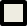 Date of Birth:      		    		  I have a full UK driving licence  	  Yes         No                  I own my own car         Yes       No Current employment status:	Working full-time     	Working part-time 	Retired 			            	Job-seeking     		Other  Current Employment Details:Current role Availability   Please tick when you may be available to volunteerAs a RM Support Network Officer, are you able to commit to our initial training course (Fri pm to Sun pm) and to ongoing training and development? Yes / NoOngoing training (Fri pm to Sun pm) will be held annually, and it will be a mandatory requirement to attend at least once every three years to remain current in this important role..                                                  Access Requirements/Health Concerns        Please let us know if you have any mobility issues or health conditions, we should be aware of.                My Emergency Contact        Please provide the details of someone we can contact should you suffer an accident or illness whilst         volunteering for The Royal Marines Charity.         Name:                                                                                      Contact No:                                                                Please be aware this role is subject to DBS Basic Check.MONTUESWEDSTHURSFRISATSUNMorningAfternoonEvening